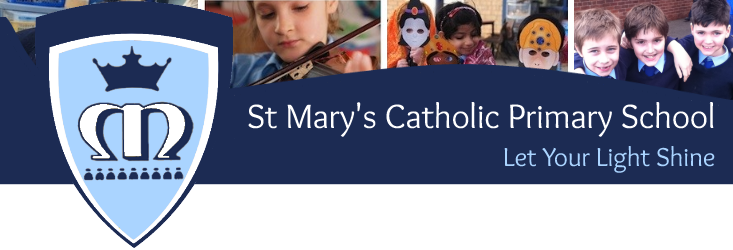 Dear CandidatesWe are looking for a new smart, knowledgeable and humorous deputy head teacher. You will need to be:CatholicA terrific teacherFun, fair and understand how children feelAble to believe in our potentialHard-workingAble to encourage us all to let our light shineYou would love it at our amazing school where we always help each other to let their light shine. Please come and have a look around to meet us all. We would be proud to show you our school. Yours faithfully,Head Pupils